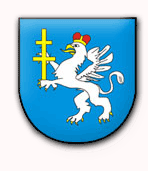      Procedura obsługi osób mających trwałe lub okresowe trudności         w komunikowaniu sięMiejsceStarostwo Powiatowe w Jędrzejowie- ul. 11 Listopada 83, 28-300 Jędrzejów- ul. Armii Krajowej 9, 28-300 Jędrzejów - ul. Okrzei 49B, 28-300 Jędrzejów (Powiatowy Zespół ds. Orzekania o     NiepełnosprawnościGodziny pracy: poniedziałek – piątek   7³°-15³°Informacja  tel./fax. 041 386 37 41/42
 e-mail: powiat@powiatjedrzejow.plelektroniczna skrzynka podawcza PEUP -  http://pzjedrzejow.peup.pl OpisOsoby mające trwałe lub okresowe trudności w komunikowaniu się i wymagające 
w związku z tym wsparcia w kontaktach z organami administracji publicznej mogą korzystać przy załatwianiu spraw w Urzędzie z następujących uprawnień:a/  z pomocy osoby przybranej,b/ do skorzystania z pomocy wyznaczonego pracownika posługującego się językiem      migowymc/ z usług w postaci środków wspierających komunikowanie się takich jak:    - poczty elektronicznej : e-mail: powiat@powiatjedrzejow.pl    -  faksu : ul. 11 Listopada 83 
                   tel./fax. 041 386 37 41/42
                    ul. Armii Krajowej 9 
                    tel./fax 041 386 58 00
                    ul. Okrzei 49B                    tel/fax 041 386 36 00 w.24    - elektronicznej skrzynki podawczej PEUP http://pzjedrzejow.peup.pl        -  odwołanie do  niej umieszczone jest na stronie Biuletynu Informacji Publicznej          Powiatu Jędrzejowskiego  www.powiatjedrzejow.pl    - listownie na adres: Starostwo Powiatowe w Jędrzejowie                                     ul. 11 Listopada 83                                     28-300 Jędrzejów    - osobiście w siedzibie -Starostwa Powiatowego w Jędrzejowie, ul. 11 Listopada 83,                                         - Starostwa Powiatowego w Jędrzejowie , ul. Armii Krajowej 9                                          - Powiatowego Zespołu ds. Orzekania o Niepełnosprawności,                                          ul. Okrzei 49 B.Procedura obsługi osób mających trwałe lub okresowe trudności w komunikowaniu się określa zasady dostępu do usług przy wykorzystaniu środków wspierających komunikowanie się w Starostwie Powiatowym w Jędrzejowie. 1.Osoba uprawniona zobowiązana jest zgłosić chęć skorzystania ze świadczenia ze wskazaniem wybranej metody komunikowania się co najmniej na 3 dni robocze przed tym zdarzeniem, z wyłączeniem sytuacji nagłych.2.Zgłoszenie, o którym mowa w ust.1 można wnieść pisemnie na druku według wzoru stanowiącego załącznik Nr 1 do Procedury za pomocą środków wspierających komunikowanie się,  o których mowa w § 1 pkt c.3. Po dokonaniu zgłoszenia Urząd jest zobowiązany do zapewnienia obsługi osoby uprawnionej , w terminie przez nią wyznaczonym lub z nią uzgodnionym.4. W przypadku braku możliwości realizacji świadczenia, zawiadamia się osobę uprawnioną wraz z uzasadnieniem i wyznacza się możliwy termin realizacji świadczenia lub wskazuje się na inną formę realizacji dostępu do usługi.5. Osoba realizująca świadczenie jest obowiązana zachować w tajemnicy informacje związane z osobą uprawnioną, za wyjątkiem przypadku gdy:a/ zachowanie tajemnicy może stanowić niebezpieczeństwo dla życia lub zdrowia osoby uprawnionej;b/ osoba uprawniona lub jej przedstawiciel ustawowy wyraża zgodę na ujawnienie tajemnicy.6. Urząd udostępnia dokumenty niezbędne do załatwienia sprawy, w formie dostępnej dla osób uprawnionych, na ich wniosek.OpłatyŚwiadczenie jest bezpłatne dla osoby uprawnionej, będącej osobą niepełnosprawną 
w rozumieniu Ustawy z dnia 27 sierpnia 1997 r. o rehabilitacji zawodowej i społecznej oraz zatrudnianiu osób niepełnosprawnych ( Dz. U. z 1997 r. Nr. 123, poz. 776 , ostatni tj.Dz.U z 2016 r. poz. 2046 z późn. zm. ).Termin załatwienia sprawyOsoba uprawniona zobowiązana jest zgłosić chęć skorzystania ze świadczenia ze wskazaniem wybranej metody komunikowania się co najmniej na 3 dni robocze przed tym zdarzeniem, z wyłączeniem sytuacji nagłychUwagi Procedura obsługi osób niepełnosprawnych i  Procedura  obsługi osób mających trwałe lub okresowe trudności w komunikowaniu się w Starostwie Powiatowym w Jędrzejowiewprowadzone zostały  Zarządzeniem  Nr 26/2015  z dnia   14 kwietnia 2015r.  Starosty JędrzejowskiegoOpisPodstawa Prawna: 1.art. 2 Ustawy z dnia 19 sierpnia 2011 r. o języku migowym i innych środkach     komunikowania się ( Dz. U. z 2011 r. Nr 209, poz. 1243 z późn. zmianami 2. art.35a ustawy z dnia 27 sierpnia1997 o rehabilitacji zawodowej i społecznej oraz    zatrudnianiu osób niepełnosprawnych (tj. Dz.U.z 2016r. poz.2046 z pózn. zm.)3.Ustawa z dnia 5 czerwca 1998r. o samorządzie powiatowym (Dz.U. z 2016r., poz. 814 z póź. zm.)4. § 11 pkt 5 lit.a Regulaminu Organizacyjnego Starostwa Powiatowego w Jędrzejowie       wprowadzonego Uchwałą Nr 56/148/2016 Zarządu Powiatu w Jędrzejowie z dnia
    23 maja 2016 r.